Formulář pro odstoupení od smlouvy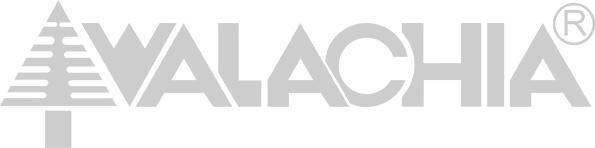 AdresátInternetový obchod:	stavebnicewalachia.czSpolečnost:	Walachia, s.r.o.Se sídlem:	Osvobození V 163, 763 16 Fryšták, CZIČ/DIČ:		60720344/CZ60720344E-mailová adresa:	walachia@walachia.comTelefonní číslo:	+420 603 512 380Oznamuji, že tímto odstupuji od smlouvy o nákupu tohoto zboží: .........................................................................................Datum objednání: ................................/datum obdržení: ............................................Číslo objednávky: ..............................................Peněžní prostředky za objednání, případně i za doručení, byly zaslány způsobem ............................................a budou navráceny zpět způsobem (v případě převodu na účet prosím o zaslání čísla účtu) ............................................Jméno a příjmení spotřebitele: ............................................................Adresa spotřebitele: .............................................................................E-mail: ...................................................................................................Telefon: ................................................................................................V .................................., dne ................................................................................................podpis